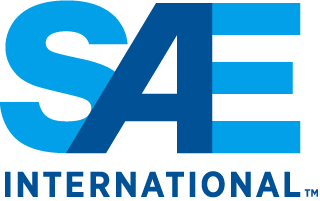 SAE Technical Committee: Battery Recycling Committee  Committee Scope: Standards development/revision activitiesRecently published documents 